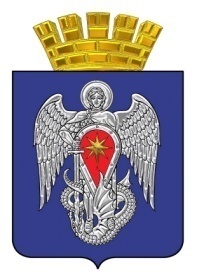 МИХАЙЛОВСКАЯ ГОРОДСКАЯ ДУМАВОЛГОГРАДСКОЙ ОБЛАСТИРЕШЕНИЕПринято Михайловской городской Думой 05 августа 2022 г.                                                                № 547 О применении меры ответственности к депутату Михайловской городской Думы Кузнецову П.А.В соответствии с частью 7.3-1 статьи 40 Федерального закона от 06 октября . № 131-ФЗ «Об общих принципах организации местного самоуправления в Российской Федерации», статьей 4 Закона Волгоградской области от 28 июня . № 55-ОД «О порядке представления и проверки достоверности и полноты сведений о доходах, расходах, об имуществе и обязательствах имущественного характера граждан, претендующих на замещение отдельных муниципальных должностей, должности главы местной администрации по контракту, лиц, замещающих такие должности, и о применении к лицам, замещающим отдельные муниципальные должности, мер ответственности за представление недостоверных или неполных сведений», решением Михайловской городской Думы Волгоградской области от 31.03.2020  №  268  «Об утверждении Порядка принятия решения о применении к лицу, замещающему муниципальную должность депутата, выборного должностного лица местного самоуправления в городском округе город Михайловка Волгоградской области, меры ответственности за представление недостоверных или неполных сведений о доходах, расходах, об имуществе и обязательствах имущественного характера, если искажение этих сведений является несущественным», на основании информации, поступившей от Михайловской межрайонной прокуратуры, Михайловская городская ДумаРЕШИЛА:1. За допущенное депутатом Михайловской городской Думы Кузнецовым П.А. нарушение части 4.2 статьи 12.1 Федерального закона от 25 декабря . № 273-ФЗ «О противодействии коррупции», выразившееся в представлении Губернатору Волгоградской области в порядке, установленном Законом Волгоградской области от 28 июня . № 55-ОД «О порядке представления и проверки достоверности и полноты сведений о доходах, расходах, об имуществе и обязательствах имущественного характера граждан, претендующих на замещение отдельных муниципальных должностей, должности главы местной администрации по контракту, лиц, замещающих такие должности, и о применении к лицам, замещающим отдельные муниципальные должности, мер ответственности за представление недостоверных или неполных сведений», неполных сведений о доходах, расходах, об имуществе и обязательствах имущественного характера за 2021 год, учитывая, что депутатом Кузнецовым П.А. были представлены достоверные, непротиворечивые объяснения, соблюдались в отчетном периоде другие ограничения, запреты и обязанности, установленные в целях противодействия коррупции, ответственно исполнялись полномочия, искажение таких сведений можно признать несущественным, применить к депутату Кузнецову П.А.  меру ответственности в виде предупреждения.2. Настоящее решение вступает в силу с момента принятия.              3. Контроль исполнения настоящего решения возложить на постоянную комиссию по социальной политике и защите прав граждан Михайловской городской Думы.Председатель Михайловской городской ДумыВолгоградской области                                                                                     В.Н. Гудков08 августа 2022 г.